Vážení rodiče,čeká nás tradiční setkání v podobě rodič – žák – učitel. Na této schůzce můžeme řešit vaše dotazy, připomínky, nápady. Konzultace budou probíhat v nové třídě.Lucie Bergerová.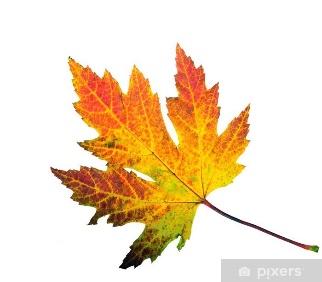 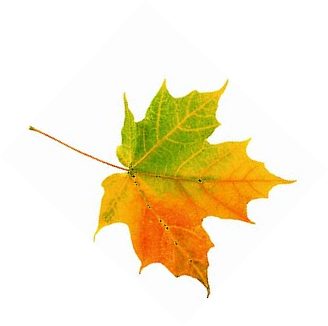 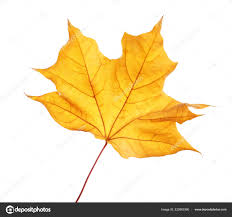 13:45-14:0014:00-14:1514:15-14:3014:30-14:4515:00-15:1515:15-15:3015:30-15.4516:00-16:1516:15-16:3016:30-16:4517:00-17:1517:15-17:3017:30-17:4517:45-18:00